Уважаемые учащиеся 10-11 классов!Приглашаем Вас принять участие в региональной олимпиаде по обществознаниюСоциально-гуманитарный факультет Нижнетагильского государственного социально-педагогического института проводит традиционную региональную олимпиаду по предмету «Обществознание».Задачами проведения олимпиады являются:- расширение обществоведческого кругозора,углубление знаний учащихся по предмету;- выявление одаренных, творчески мыслящих учащихся;- оценка уровня развития и готовности учащихся осуществлять самостоятельную деятельность при решении стандартных и нестандартных заданий;- помощь в профессиональной ориентации школьников.Олимпиада проводится в очной форме в письменном виде. Олимпиадные задания тестового и творческого характера будут оцениваться по 100 балльной системе. По результатам участия в олимпиаде будут определены победители и призеры. Оргвзнос за участие в олимпиаде 100 рублей  (при регистрации). Каждый участник олимпиады получит именной сертификат.Внимание!При поступлении на обучение по программам высшего образования победители и призеры олимпиады получают дополнительные баллы.Педагоги, подготовившие призеров и победителей олимпиады,  будут награждены благодарственными письмами НТГСПИ. Срок проведения олимпиады: 4 апреля 2020 года 9.30-10.00 – регистрация участников дня открытых дверей (холл 1 этажа главного корпуса)10.00-10.30 – информационное собрание, презентация социально-гуманитарного факультета, инструктаж по выполнению олимпиадных заданий (актовый зал, 1 этаж)10.30 – 12.30. – выполнение олимпиадных заданий (читальный зал и ауд. № 216 В, 2 этаж).12.30-13.00 – кофе-брейк (ауд. 303К, СГФ, 3 этаж) 13.00-14.00 – квиз «ПРО: обществознание» (ауд. 303К, СГФ, 3 этаж)Место проведения: г. Нижний Тагил, НТГСПИ, Красногвардейская, 57.Количество участников от каждого ОУ – не более 10 человек.Для участия в региональной олимпиаде по обществознанию необходимо заполнить регистрационную форму (Приложение 1) и отправить ее по адресу эл.почты:kafedra_gsen@mail.ru(адрес не копировать, а набирать вручную) в срок до 23 марта2020 г.По всем вопросам обращаться в оргкомитет олимпиады по телефонам: (3435) 25-53-29 (кафедра ГЭСН), (3435) 25-75-22 (деканат СГФ)Оргкомитет конференции:Мочалова Надежда Юрьевна,заведующая кафедрой ГСЭНАникина Анна Саввишна, декан СГФГаева Анна Владимировна, ст. преподаватель кафедры  Олешкова Анна Михайловна, доцент кафедры ГСЭН., Казакова Елена Александровна, ученый секретарь кафедрыПриложение 1Регистрационная форма участника городской олимпиады по обществознаниюРегистрационная форма для коллективной заявки ОУ (при направлении нескольких участников)Филиал Российского государственного профессионально-педагогического университета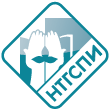 Нижнетагильский государственный социально-педагогический институтСоциально-гуманитарный факультетФИООбразовательное учреждениеКлассНомер телефонаАдрес электронной почтыСведения об ОУ для обратной связи№п/пФИО учащихсяКлассНомер ОУ:1Номер ОУ:2Телефон:3Адрес эл.почты:4ФИО ответственного за направление учащихся:5ФИО ответственного за направление учащихся:6ФИО ответственного за направление учащихся:7